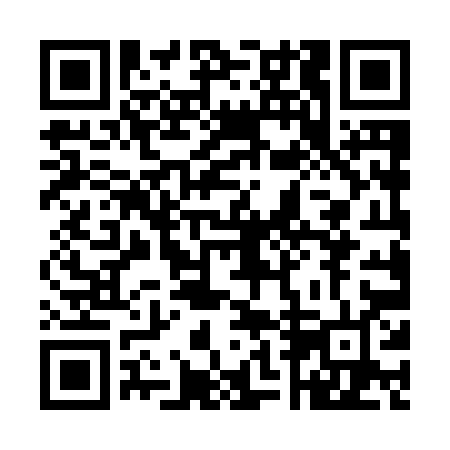 Prayer times for Departure Bay, British Columbia, CanadaWed 1 May 2024 - Fri 31 May 2024High Latitude Method: Angle Based RulePrayer Calculation Method: Islamic Society of North AmericaAsar Calculation Method: HanafiPrayer times provided by https://www.salahtimes.comDateDayFajrSunriseDhuhrAsrMaghribIsha1Wed4:065:531:136:188:3310:212Thu4:035:511:136:198:3510:233Fri4:015:501:136:208:3610:264Sat3:595:481:136:218:3810:285Sun3:565:471:136:228:3910:306Mon3:545:451:126:228:4110:337Tue3:515:431:126:238:4210:358Wed3:495:421:126:248:4410:379Thu3:465:401:126:258:4510:4010Fri3:445:391:126:268:4610:4211Sat3:425:371:126:278:4810:4412Sun3:395:361:126:278:4910:4713Mon3:375:351:126:288:5110:4914Tue3:345:331:126:298:5210:5115Wed3:325:321:126:308:5310:5416Thu3:305:311:126:318:5510:5617Fri3:285:291:126:318:5610:5818Sat3:255:281:126:328:5711:0119Sun3:235:271:126:338:5911:0320Mon3:215:261:126:349:0011:0521Tue3:195:251:136:359:0111:0722Wed3:185:241:136:359:0211:0823Thu3:185:221:136:369:0311:0824Fri3:175:211:136:379:0511:0925Sat3:175:211:136:379:0611:1026Sun3:165:201:136:389:0711:1027Mon3:165:191:136:399:0811:1128Tue3:165:181:136:399:0911:1129Wed3:155:171:136:409:1011:1230Thu3:155:161:146:419:1111:1331Fri3:155:161:146:419:1211:13